CURRICULUM VITAE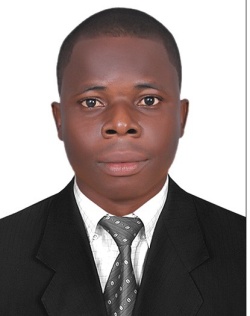 POSITION: KITCHEN/ELECTRICIAN HELPERCAREER OBJECTIVE:A self motivated, dedicated individual, and able to use own initiative. Always work as part of a team, and to motivate other staff so as to achieve organizational goals. To effectively and efficiently discharge duties assigned, to develop competence and attain the status of a professional in an organization with opportunities for career development.PERSONAL DATA:Full name  	:	Olumide Email	       	 :	oluumide.383227@2freemail.com Gender		 :	MaleDate of Birth	:	04 April 1990Nationality 	:	Nigerian	Marital Status      :	SingleVisa Status	:	Tourist Visa (Long Term Visit)Language   	:	EnglishEDUCATIONAL QUALIFICATIONUNEME OSU MIXED COMMANCIAL GRAMMAR SCHOOL, AKOKO EDO, EDO STATE   2008Skills:Experience working with high-powered mechanical dishwashing machines, commercial glassware cleaners, power washers, pot washers, and moving dishwasher belts. Fluent in English and able to communicate and understand directions . Dedication to providing excellent customer service to restaurant patrons by keeping cooks and wait staff stocked with supplies. Excellent attention to detail, allowing me to spot problems with dishes that didn’t get completely cleaned. Strong teamwork skills and commitment to working together with others and supporting people when they need something.Work ExperienceWork Place	:	Mainland HotelsAddress		:	Oyingbo, Lagos StatePosition		:	Maintenance Assistance Duration		:	September 2011 to October 2015RESPONSIBILITIES & DUTIES:1) Clean and changing the various bulb 
2) Load or unload trucks that deliver or pick up electrical apparatus 

3) Receive and store supplies.

4) Set up some bulb in the room.

5) Stock supplies such as electronic and electrical tool in serving stations

6) Transfer supplies and equipment between storage and work areas, by hand or using hand trucks.

7) Maintain kitchen work areas, equipment, and utensils in clean and orderly condition.Grand Joy Hotels and Suites, IyanuIpaja Lagos, Nigeria 2015-2018Stack and put away clean dishes, utensils, pans, and pots after dishwashing cycle was finished so dining room and kitchen area were well stocked.Clean the trash area around the outdoor dumpster by breaking down boxes for recycling, removing debris on the ground, and emptying kitchen trash cans.Awarded employee of the month three times during employment with the restaurant because of excellent work ethic and attitude.Operate the machine dishwasher during busy breakfast, lunch, and dinner shifts to keep a constant supply of clean dishes and utensils for staff.Wipe and clean up surfaces in and around the dishwashing machine throughout the shift and during closing time.Pick up extra shifts when needed in a variety of other restaurant kitchen positions, such as busboy, host, kitchen prep, or bar backREFERENCES:WillbeprovideduponrequestDECLARATION:Iherebydeclarethatalltheinformationgivenaboveisauthentictothebestofmyknowledge.